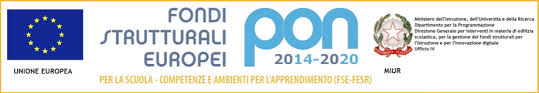 ISTITUTO COMPRENSIVO “DON LIBORIO PALAZZO-SALINARI”75024 MONTESCAGLIOSO (MT) - RIONE M. POLO, sncC.F. 93049170777 –C.M. MTIC823003 Tel. 0835/207109 - Fax 0835/1856824e mail: MTIC823003@istruzione.it  Sito:www.icmontescaglioso.gov.itPEC: MTIC823003@PEC.ISTRUZIONE.ITA.S. 20__/____REGISTRO PRESENZETITOLO PROGETTO :Ordine di scuola:Plesso scolastico :Destinatari:Inss.referenti: ELENCO ALUNNI COINVOLTIINCONTRITipo ore: Aggiuntive di insegnamento (A) Aggiuntive di non insegnamento (F)SCHEDA DI SINTESIEFFICACIA: CONSEGUIMENTO OBIETTIVI PROGRAMMATIQUADRO RIASSUNTIVOORE EFFETTUATEMontescaglioso,lì 						Firma docente referente              DATAALUNNIDATADATADATADATADATADOCENTEENTRATAUSCITAFIRMATipo di oreATTIVITA SVOLTADATADATADATADATADATADOCENTEENTRATAUSCITAFIRMATipo di oreATTIVITA SVOLTAAREA DI PROGETTAZIONEDidattica per lo sviluppo delle competenze chiave per l’apprendimento permanente (recupero e potenziamento)Cittadinanza attiva, responsabile e consapevolePromozione del teatro e delle evidenze storico-culturaliArti figurative e musicaSalvaguardia, tutela e miglioramento della qualità dell’ambienteEducazione motoria e alla saluteTecnologie multimedialiCLASSE/I COINVOLTEDURATA DELL’ATTIVITA’ (da …a…)CONTENUTOCurriculareExtracurriculareRISULTATI ATTESI relativamente a:RISULTATI CONSEGUITI relativamente a:Obiettivi di apprendimento--Conoscenze -AbilitàCompetenze--CompetenzeMETODOLOGIA UTILIZZATADocenteNumero ore aggiuntive diinsegnamento (A)Numero ore aggiuntive di NONinsegnamento (F)